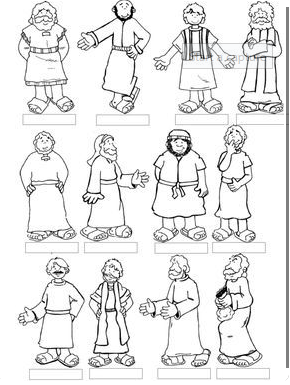 Draw or print and colour the disciples and give each one a name.Thomas   James      Bartholomew   Philip   Andrew   Judas  Judas Iscariot   Simon   Matthew   Peter John   James